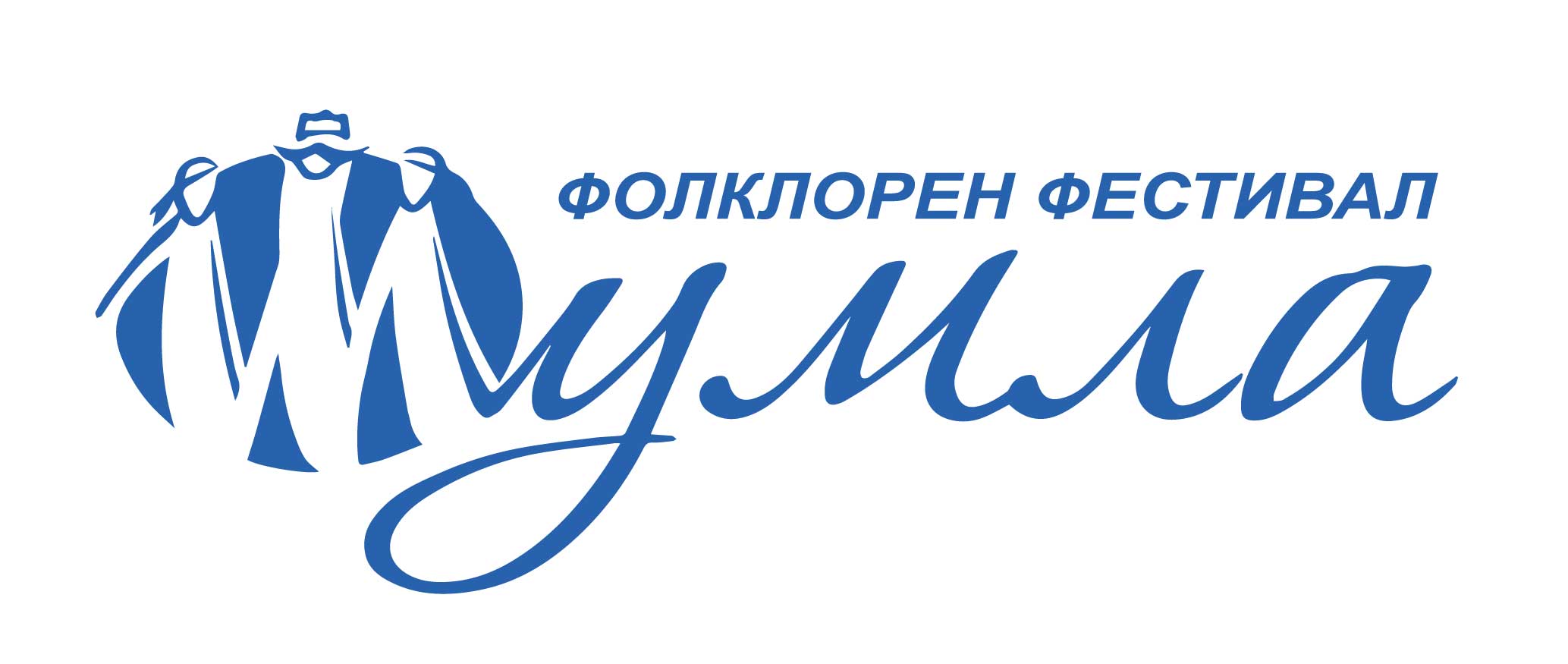 С Т А Т У ТФолклорният фестивал „Шумла“ има за цел: да  популяризира фолклорното наследство.да стимулира интереса и любовта на поколенията към  творчеството на фолклорна основа.да подтиква към издирване, съхраняване и разпространение на фолклора.да съхранява и популяризира фолклорното наследство на Шуменския край.да показва красотата и художественото творчество на народите по света.Фестивалът се провежда в периода от 22 до 24 септември.Фестивалът има две направления:3.1. ПРЕДСТАВЯНЕ НА ФОЛКЛОРНИ ПРОГРАМИ  Участието няма състезателен характер.3.1.1. Участници:български и чуждестранни фолклорни певчески групи за традиционен фолклор, народни хорове за обработен фолклор и солисти, които изпълняват народни песни.български и чуждестранни фолклорни танцови състави, които изпълняват традиционен или обработен танцов фолклор. клубове за народни танци. български и чуждестранни фолклорни ансамбли.български и чуждестранни фолклорни инструменталисти.СЪПЪТСТВАЩА ПРОГРАМА – направлението включва представяне на традиционни занаяти и ястия, арт ателиета, семинари, конференции.Фолклорният фестивал „Шумла“ се организира ежегодно от  Община Шумен и Териториалното дружество към Съюза на музикалните и танцови дейци, гр. Шумен. За провеждане на фестивала се формира:5.1. ОРГАНИЗАЦИОНЕН КОМИТЕТ в състав:5.1.1.Председател – Кмет  на Община Шумен5.1.2.Членове:Зам.-кмет по „Образование и култура“ на Община ШуменПредседател и представители на Териториалното дружество към СБМТД,  гр. ШуменПредставители на отдел „Култура, младежки дейности и спорт “ при община Шумен.Представители на медиитеПравила за участие. Участниците от България  във фолклорния фестивал „Шумла“ – 2023 г. представят програмата си на  23.09.2023 г.,  при следния регламент:РАЗДЕЛ МУЗИКА – НАРОДНА ПЕСЕНИндивидуалните фолклорни изпълнители представят две народни песни или авторски песни на фолклорна основа с времетраене до 6 минути.препоръчително е едната песен да бъде бавна.Групи за традиционен фолклор представят две песни с времетраене до 8 минути.Народни хорове за обработен фолклор представят две народни песни или авторски песни на фолклорна основа с времетраене до 8 минути.препоръчително е едната песен да бъде акапелаПесните могат да бъдат изпълнени с музикален съпровод на живо или синбек.РАЗДЕЛ ХОРЕОГРАФИЯ – НАРОДНИ ТАНЦИАвтентичен танцов фолклор:Групи, представящи обреди и обичаи – времетраене на изпълнението до 12 минути, надвишаване на определеното време не е желателно;Танцови групи, които представят автентични хора с времетраене до 6 минути.Обработен танцов фолклор:Фолклорни танцови състави представят  танци с времетраене до 10 минути;Танците могат да бъдат изпълнени под съпровод на живо или на електронен носител.РАЗДЕЛ ХОРЕОГРАФИЯ - КЛУБОВЕ ЗА НАРОДНИ ХОРАКлубове за народни хора представят програма до 6 минути, която да включва 2 хора от една или повече фолклорни области.Хората могат да бъдат изпълнени под съпровод на живо или на електронен носител.РАЗДЕЛ МУЗИКА - НАРОДНИ ИНСТРУМЕНТИУчастниците в раздел народни инструменти представят две изпълнения по избор до 4 мин.ФОЛКЛОРНИ АНСАМБЛИФолклорни ансамбли /хор, оркестър, танцов състав/ представят програма до 15 мин.
Всички участници във фестивала получават грамота за участие,  осигурена от Община Шумен.Финансови условия.Средствата за организирането и провеждането на фестивала се осигуряват от Община Шумен.Участниците не заплащат такса правоучастие.Срок за кандидатстване – 08.09.2023 г. /попълване и изпращане по електронен път на заявка за участие/9.  Допълнителни разпоредби. Редът за участие се определя от организаторите. Организаторите си запазват правото за промени в програмата на фестивала.Разходите за пътни и храна са за сметка на участниците.Организаторите съдействат в предлагането на нощувки на преференциални цени.Място на провеждане: пред Административна сграда на Община Шумен10. Контакти:054 857 751, 0892456739e-mail:  kultura@shumen.bg